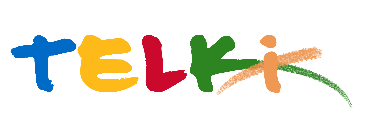 Telki Község Önkormányzata2089 Telki, Petőfi u.1.Telefon: (06) 26 920 801E-mail: hivatal@telki.huwww.telki.huELŐTERJESZTÉS A KÉPVISELŐ-TESTÜLET 2022. február 14-i rendes ülésére Napirend tárgya:A vásárolt étkeztetésre vonatkozó szolgáltatási szerződés módosításárólA napirendet tárgyaló ülés dátuma: 			2022. 02.14. A napirendet tárgyaló ülés: 				Képviselő-testület Előterjesztő: 						Deltai Károly polgármesterAz előterjesztést készítette: 				dr. Lack Mónika jegyző		 A napirendet tárgyaló ülés típusa: 			nyílt / zárt A napirendet tárgyaló ülés típusa:			rendes / rendkívüliA határozat elfogadásához szükséges többség típusát: egyszerű / minősített A szavazás módja: 					nyílt / titkos 1.Előzmények, különösen az adott tárgykörben hozott korábbi testületi döntések és azok végrehajtásának állása: ---2. Jogszabályi hivatkozások: -----3.Költségkihatások és egyéb szükséges feltételeket, illetve megteremtésük javasolt forrásai:Nincs4. Tényállás bemutatása: Telki Önkormányzat intézményei (óvoda, iskola) számára a Hungast Vital Kft. és jogelődje 2007 óta látja el a közétkeztetési feladatokat. 2022.01.31-én döntött arról a képviselő-testület, hogy a szerződést közös megegyezéssel 2022. szeptember 1-ei fordulónappal megszünteti, tekintettel arra, hogy a szerződéses ár módosítására vonatkozó közbeszerzési törvénynek megfelelő felső határt már elérték a korábbi ármódosítások. Ezt az emelési árkorlátot azonban nem érinti a szerződésbe épített éves indexálási lehetőség. A fentiekre tekintettel javasoljuk a legutóbb 2021. 03. 01 napján módosult vállalkozási szerződésben meghatározott árakat a 2021. évi KSH árindex mértékével, 2022.01.01-al 5,1%-kal megemelni. Az áremelés az óvoda esetében a szeptemberig terjedő időszakban plussz 584 270 Ft- többletet, az iskola esetében 1 218 300 Ft többletet jelent.Telki, 2022. február 9.																Deltai Károly							           		         			polgármesterHatározati javaslatTelki Község Önkormányzat képviselő-testület …../2022.(II  …...) számú önkormányzati határozatA vásárolt étkeztetésre vonatkozó szolgáltatási szerződés módosításárólA képviselő-testület úgy határozott, hogy a közoktatási intézmények közétkeztetési feladatainak ellátására vonatkozó a Hungast Vital Kft-vel hatályos vállalkozási szerződést akként módosítja, hogy a szerződésben szereplő nyersanyagnormát 2022. január 1.-i visszamenőleges hatállyal 5,1%-kal megemeli.  A képviselő-testület felhatalmazza a polgármestert, hogy a szolgáltatóval a szerződésmódosítást írja alá.Felelős:                 polgármesterHatáridő:              azonnal